  Общество с ограниченной ответственностью Научно-производственное предприятие «Метхим” (ООО НПП «Метхим»), Юридический адрес:  450055, РБ, г. Уфа, ул. Российская, д. 74/1, кв. 18, ИНН/КПП: 0274122917/027601001, р/с   40702810105250003162  Ф-л ГПБ (АО) в г. Уфе, к/с  30101810300000000928, БИК 048073928, моб. телефон: 8(905)308-88-73.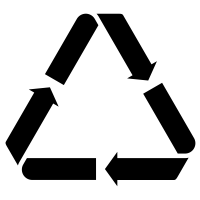 Заявки просим высылать на электронный адрес: igls71@yandex.ruСкладской лист  основных наименований  на 09 января 2023 года. Перечень  постоянно обновляется. При запросе на электронный адрес высылаем более полный и актуальный складской лист.Оксиды, соли, реактивы и тд.аммоний гидрофтористый осч                                                                200
аммоний вольфрамовокислый  ч                                                             10аммоний молибдат  ч, хч                                                                          100барий углекислый  тех, ч, осч                                                                  100, 30, 3
бор оксид  тех, осч                                                                                     400, 10бериллий оксид ч  + его соли                                                                    30 + 10
ванадий 5 оксид ч                                                                                       10           
вольфрам 3 оксид  тех,  ч                                                                           150, 1
висмут оксид чда  + его соли                                                                     10 + 14галлий азотнокислый ч                                                                              0,85гидрохинон хч                                                                                             250
железо карбонильное осч 6-2                                                                     40                                                                          иттрий оксид  ИтО-ЛЮМ                                                                            100иттрий азотнокислыйч, чда, осч 1                                                              15, 20, 1
лантан оксид 99,99%                                                                                    200
лантан азотнокислый  ч , хч                                                                         25, 25лантан сернокислый чда,хч,ч                                                                       3, 3, 4литий борнокислый мета 2 –вод ч                                                                   30литий сернокислый хч   + другие соли                                                        1 + 10                                                                                 медь 2 оксид осч 5-2                                                                                   0,095х24медь сернокислая  тех(купорос) , ч                                                          1500, 50молибденовая кислота ч, хч                                                                       4, 1
молибден 5 хлористый в ампулах                                                             4,55 
кадмий йодистый ч                                                                                      160кадмий хлористый ч, хч                                                                              20, 25кадмий сернокислый ч                                                                                    48
калий двухромовокислый  тех , ч, хч                                                   100, 40, 3калий виннокислый кислый чда                                                                20калий бромноватокислый. ч                                                                      70калий железосинеродистый тех , чда, хч                                               25, 12, 3
калий-натрий виннокислый  чда, осч                                                     15, 5калий хлористый  импорт                                                                        325 кальций углекислый  тех, ч                                                                     25,  25кальций гидроокись ч                                                                                 20кобальт 2,3 оксид чда, осч + соли                                                         1,1 + 25                               
тантал оксид ч,  осч                                                                                 1,9,  0,1теллуровая кислота хч                                                                            1
титан оксид  тех, ч, осч , РК-11                                                             400, 10, 15, 11
натрий азотистокислый  тех, хч                                                              100, 20натрий азотнокислый  тех, ч, хч                                                             100, 125, 20натрий висмутовокислый  чда                                                                 0,8натрий двухромовокислый  ч                                                                   25натрий молибденовокислый   ч                                                               120
натрий селеновокислый ч                                                                        0,8
натрий селенистокислый ч                                                                        4натрий сернокислый без водный ч                                                          300натрий серноватистокислый тех, чда                                                      25,  14 натрий углекислый кислый ч                                                                   30натрий углекислый без водный  хч ,осч                                                   100, 25натрий фосфорнокислый  1 зам 12 вод ч 10,   2 зам. чда 18, 3 зам. ч   100натрий фосфорноватистокислый  ч, хч                                                         25, 10натрий фтористокислый ч , чда, осч                                                            25, 35, 1натрий тетроборнокислый  ч, хч                                                                  25, 25натрий надборнокислый ч                                                                             175
никель углекислый основной ч                                                                     500никель сернокислый ч                                                                                    25
ниобий оксид осч 8-2                                                                                      6
рубидий бромистый осч , хч                                                                         6, 2рубидий хлористый  осч                                                                               0,35рубидий йодистый  ч                                                                                   0,75рубидий углекислый осч                                                                             0,15рубеановодородная кислота  ч                                                                    1свинец 2 оксид  ч , чда, хч , осч-5-3                                                 30, 4, 2, 0,8
свинец бромистый ч                                                                               2,5
свинец вольфрамовокислый ч                                                               0,5
свинец фтористый  чда                                                                            5
сурьма 5 оксид чда, хч                                                                            5, 2
стронций молибдат хч                                                                               1стронций хлористый  хч                                                                          2,8селенистая кислота ч                                                                               2 
фосфорновольфрамовая кислота ч                                                        3фосфорномолибденовая кислота ч                                                        1
церий оксид  99,99%                                                                               100
цезий азотнокислый ч, хч                                                                      2,  22цезий хлористый хч                                                                                 0,5
  цезий сернокислый хч                                                                          13 
  цезий бромистый осч                                                                           5цезий фтористый хч                                                                                0,4
цезий йодистый чда ,хч , осч                                                                 1, 2, 5цирконий четыреххлористый  ч                                                            0,2
цирконил азотнокислый ч                                                                    1 
цирконий оксид ч 2,  ЦРО-К ,муллит циркония (zirmul)                 2, 25,50цинк азотнокислый   ч                                                                        225 
цинк оксид  тех, ч, чда ,хч для люминфоров                                   150, 25, 20, 500             
цинк сернокислый 7 вод  тех, чда                                                       250хром 3 оксид  чда                                                                                   10  хромовый ангидрид                                                                               50
Карбиды, карбонилы, порошки, сплавы и тд:карбид кремния карбид 51 с М28 (F-400)                                   500 
карбид циркония ч                                                                         30 
борид циркония                                                                              7,2                                                                      
борид тантала ч                                                                              6.5
борид ниобия ч                                                                               1
силицид гафния ч                                                                           4
силицид ниобия ч                                                                           1
нитрид ниобия ч                                                                              1,5
нитрид циркония ч                                                                           38порошок медный ПМ                                                                      2,7 порошок магнитный «Дианк-14»                                                    36
порошки никеля ПГ-10К-01, ПНЭ-1                                              102, 0,6
сплав Вуда гранулы чда                                                                    40сплав Розе гранулы ч                                                                        300сплав Ренея                                                                                      5,8
селен гран. осч 17-3, осч-22-4                                                        5, 0,5висмут гранулированный чда  + в палочках                                5 + 3,35цинк гранул чда                                                                                 19
кадмий гранул. ч + порошок  ч                                                       18 + 14Химреактивы  в жидком виде, кислоты и тд:анилин чда                                                                                                         5йодбензол ч                                                                                                       1
бромоформ ч                                                                                                    43изобутиловый спирт ч                                                                                    8изопропилорый спирт хч                                                                               10
углерод четыреххлористый ч, чда, хч                                                         28, 6,4 6,4бутанол-1  ч                                                                                                   45о-ксилол ч, хч                                                                                                10, 7,2гексан ч                                                                                                               10хлороформ хч                                                                                                      30
кислота борная  тех, ч, хч, осч                                                                    100, 50, 25, 6,4кислота кремнефтористоводородная  ч                                                             7кислота ОЭДФ ч                                                                                                      16кислота щавелевая Китай                                                                                    550 кислота тетрафторборная чда                                                                               6
разбавитель Р-6                                                                                                  4 х24жидкость кремнийорганическая ПФМС-4                                                        20 х37 Индикаторы, красители, сложная органика:
 антрон                                                                                                  13.5диантипирилметан                                                          10
родамин В (С)                                                                  4,6нигразин спирторастворимый импортный                    2
1-нитрозо-2 нафтол                                                          3гексаметилендиамин диацетат чистый                          300 Средства по очистки воды:катионит КУ-2-8  ,  ЧС КУ-2-8                                                            1000, 190
анионит AmberLite™ IRA900 Cl (аналог Токем 820cl )                    4650анионит АВ-17-8                                                                                    50
сульфоуголь                                                                                              200
уголь БАУ                                                                                                 70алюминий сернокислый                                                                           400Техническая химия:уротропин                                                                                                75декстрин кукурузный                                                                            100сурьма пятисернистая  СПС-1                                                             1000 железа  оксид( супер магнетит FeO·Fe2O3)                                      2000литопон пр. Германия (белила)                                                           2600 титан оксид СR-02                                                                                400
 Под заказ осуществляем поставку микроудобрений  преимущества   в предприятия сельского хозяйства  Башкирии и Оренбургской области, а  именно:- аммоний молибденовокислый- борная кислота- железный купорос- марганец сернокислый- магний сернокислый - цинковый купоросНаименование, квалификация (марка, % осн. вещ.) Количество по квалификации(маркам)кгНаименование, квалификация (марка, % осн. вещ.) Количество по квалификации (маркам) кгНаименование, квалификация (марка, % осн. вещ.) Количество по квалификации(маркам)кгНаименование, квалификация (марка, % осн. вещ.) Количество, кгНаименование марка Количество, кгНаименование, марка Количество, кг